DIRECCIÓN GENERAL MARÍTIMACAPITANÍA DE PUERTO DE CARTAGENALA SUSCRITA ASESORA JURÍDICA MEDIANTEAVISO NO. 032/2022HACE SABERQUE DE CONFORMIDAD CON LO ESTABLECIDO EN EL ARTÍCULO 69 DEL CÓDIGO DE PROCEDIMIENTO ADMINISTRATIVO Y DE LO CONTENCIOSO ADMINISTRATIVO, SE PROCEDE A FIJAR AVISO EN LA CARTELERA DE ESTE DESPACHO LO RESUELTO EN LA FORMULACIÓN DE CARGOS DE FECHA 23 DE SEPTIEMBRE DE 2021, PROFERIDA EN EL MARCO DE LA INVESTIGACIÓN NO. 15022021147, ADELANTANDA POR LA PRESUNTA INFRACCIÓN A LA NORMATIVIDAD MARÍTIMA, CON RELACIÓN A LA MOTONAVE DENOMINADA “ASPEMAR 1” CON MATRÍCULA CP-05-3810-B, A FIN DE SURTIR LA NOTIFICACIÓN DEL ACTO ADMINISTRATIVO QUE SE RELACIONA, AL SEÑOR, LEINER DE AVILA RODRIGUEZ, TODA VEZ QUE, LAS NOTIFICACIONES ENVIADAS A SU DIRECCIÓN DE CORRESPONDENCIA FUERON DEVUELTAS, SEGÚN CERTIFICACIÓN DE LA EMPRESA DE CORREO 472.EN VIRTUD DE LO ANTERIOR, SE TRANSCRIBE ACÁPITE RESOLUTIVO DEL ACTO ADMINISTRATIVO MENCIONADO:PRIMERO: ARTÍCULO PRIMERO: FORMULAR CARGOS EN CONTRA DE LA SOCIEDAD “ASOCIACIÓN DE PESCADORES DE MANZANILLO DEL MAR” CON NIT 900.765.848-6 Y EL SEÑOR, LEINER DE AVILA RODRIGUEZ, IDENTIFICADO CON CÉDULA DE CIUDADANÍA NO. 1.001.903.955, EN CALIDAD DE PROPIETARIA Y OPERADOR, RESPECTIVAMENTE, DE LA MOTONAVE DENOMINADA “ASPEMAR 1” CON MATRÍCULA CP-05-3810-B, POR LA PRESUNTA INFRACCIÓN A LA NORMATIVIDAD MARÍTIMA QUE REGULA LAS ACTIVIDADES MARÍTIMAS Y LA MARINA MERCANTE COLOMBIANA, CONTENIDAS EN LA RESOLUCIÓN 386 DE 2012 (COMPILADA EN EL REGLAMENTO MARÍTIMO COLOMBIANO 7-REMAC-7), NO. 57 “PRESTAR UN SERVICIO DIFERENTE A AQUEL PARA EL CUAL HA SIDO AUTORIZADO POR LA AUTORIDAD MARÍTIMA NACIONAL”, DE CONFORMIDAD CON LA PARTE MOTIVA DEL PRESENTE PROVEÍDO. ARTICULO SEGUNDO: NOTIFICAR PERSONALMENTE ESTA DECISIÓN A LA SOCIEDAD “ASOCIACIÓN DE PESCADORES DE MANZANILLO DEL MAR” CON NIT 900.765.848-6 Y AL SEÑOR, LEINER DE AVILA RODRIGUEZ, IDENTIFICADO CON CÉDULA DE CIUDADANÍA NO. 1.001.903.955, EN CALIDAD DE PROPIETARIA Y OPERADOR, RESPECTIVAMENTE, DE LA MOTONAVE DENOMINADA “ASPEMAR 1” CON MATRÍCULA CP-05-3810-B, DE CONFORMIDAD CON LO ESTABLECIDO EN EL ARTÍCULO 67 Y SIGUIENTES DEL CÓDIGO DE PROCEDIMIENTO ADMINISTRATIVO Y DE LO CONTENCIOSO ADMINISTRATIVO. ARTICULO TERCERO: INFORMAR A LOS INVESTIGADOS QUE CUENTAN CON UN TÉRMINO DE QUINCE (15) DÍAS A PARTIR DE LA NOTIFICACIÓN DE ESTA DECISIÓN PARA LA PRESENTACIÓN DE LOS DESCARGOS, ASÍ COMO LA SOLICITUD DE PRUEBAS QUE SE PRETENDA HACER VALER TAL COMO SE DISPONE EN EL ARTÍCULO 47 DEL CÓDIGO DE PROCEDIMIENTO ADMINISTRATIVO Y DE LO CONTENCIOSO ADMINISTRATIVO. ARTICULO CUARTO: TENER COMO PRUEBAS CON EL VALOR QUE LES CORRESPONDE, CONFORME A LA NATURALEZA Y ALCANCE DE SU CONTENIDO, LAS ALLEGADAS HASTA EL MOMENTO AL PLENARIO, Y PRACTICAR AQUELLAS QUE SEAN CONDUCENTES, PERTINENTES Y ÚTILES PARA EL ESCLARECIMIENTO DE LOS HECHOS INVESTIGADOS. CONTRA EL PRESENTE PROVEÍDO NO PROCEDE RECURSO ALGUNO. NOTIFÍQUESE Y CÚMPLASE,EL PRESENTE AVISO SE FIJA HOY VEINTICINCO (25) DE MARZO DE DOS MIL VEINTIDÓS (2022) A LAS 08:00 HORAS, POR EL TÉRMINO DE CINCO (05) DÍAS. Y SE DESFIJA A LAS 18:00 HORAS DEL DÍA TREINTA Y UNO (31) DE MARZO DE DOS MIL VEINTIDÓS (2022).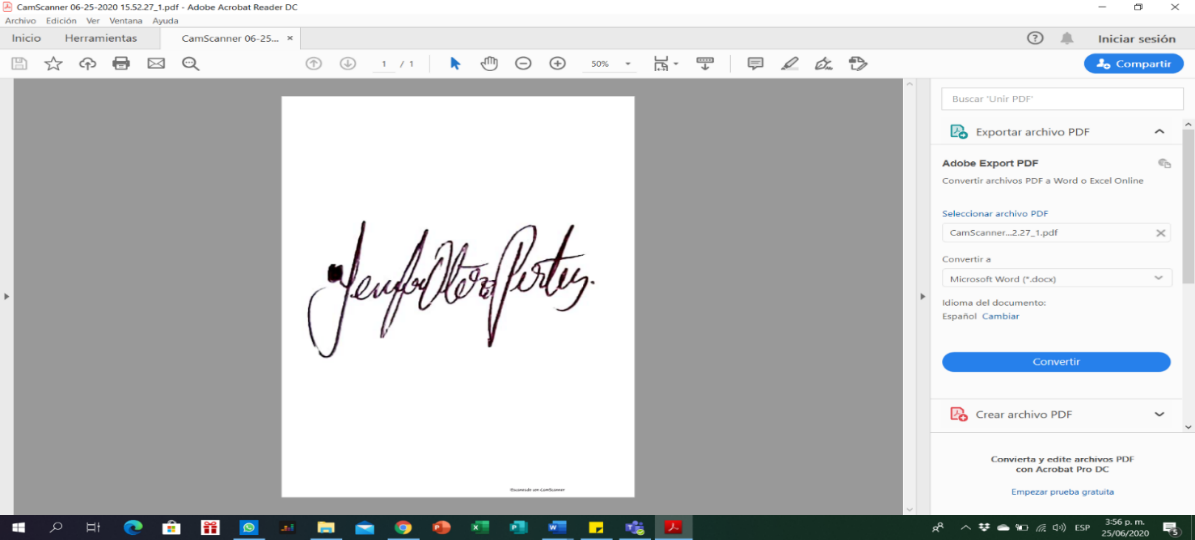 YENIFER OTERO P.ASESORA JURÍDICA CP05.